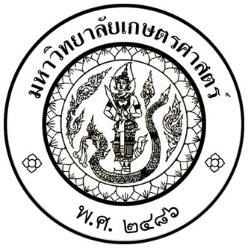 คณะวิทยาการจัดการ คำร้องขอให้ออกเกรดในใบแก้ไขคะแนน ( KU 7 )วันที่...............เดือน.....................................พ.ศ.........................เรื่อง	ขอให้ออกเกรดในใบแก้ไขคะแนน ( KU 7  )เรียน	.................................................................................( อาจารย์ที่ปรึกษา )	ข้าพเจ้า  นาย  นาง   นางสาว ............................................................................................เลขประจำตัวนิสิต.....................................นิสิตชั้นปีที่............สาขาวิชา.........................................................คณะ.........................................................ที่อยู่ปัจจุบัน ( สามารถติดต่อได้ทางไปรษณีย์)....................................................................................................................................โทรศัพท์...................................................ความประสงค์ ( ระบุความประสงค์และเหตุผล )	ขอให้ออกเกรดในใบแก้ไขคะแนน ( KU 7  ) เนื่องจาก..............................................................................................................................................................................................................................................ในรายวิชา......................................................หมู่เรียน................. อาจารย์ผู้สอน...........................................    รายวิชา......................................................หมู่เรียน................. อาจารย์ผู้สอน...........................................    รายวิชา......................................................หมู่เรียน................. อาจารย์ผู้สอน...........................................โดยได้แนบหลักฐานการลงทะเบียนเรียน สำเนาใบเสร็จรับเงิน ( KU 2 ) และ สำเนาใบยืนยันการเปลี่ยนแปลงการลงทะเบียนเรียน ( KU 4 ) ( ถ้ามีการเปลี่ยนแปลง ) พร้อมรับรองสำเนาถูกต้องเรียบร้อยแล้ว		จึงเรียนมาเพื่อโปรดพิจารณา						ลงนาม.....................................................................นิสิต						           ( ................................................................) 	เรียน อาจารย์ประจำวิชาพิจารณาแล้วเห็นว่า......................................................................................................................................................................................................	ลงนาม.....................................................อ.ที่ปรึกษา		(................................................)อาจารย์ประจำ : ให้นิสิตไปพบอาจารย์ได้เลย
อาจารย์พิเศษ : ให้ส่งที่ส่วนงานจัดการศึกษาคณะวิทยาการจัดการ